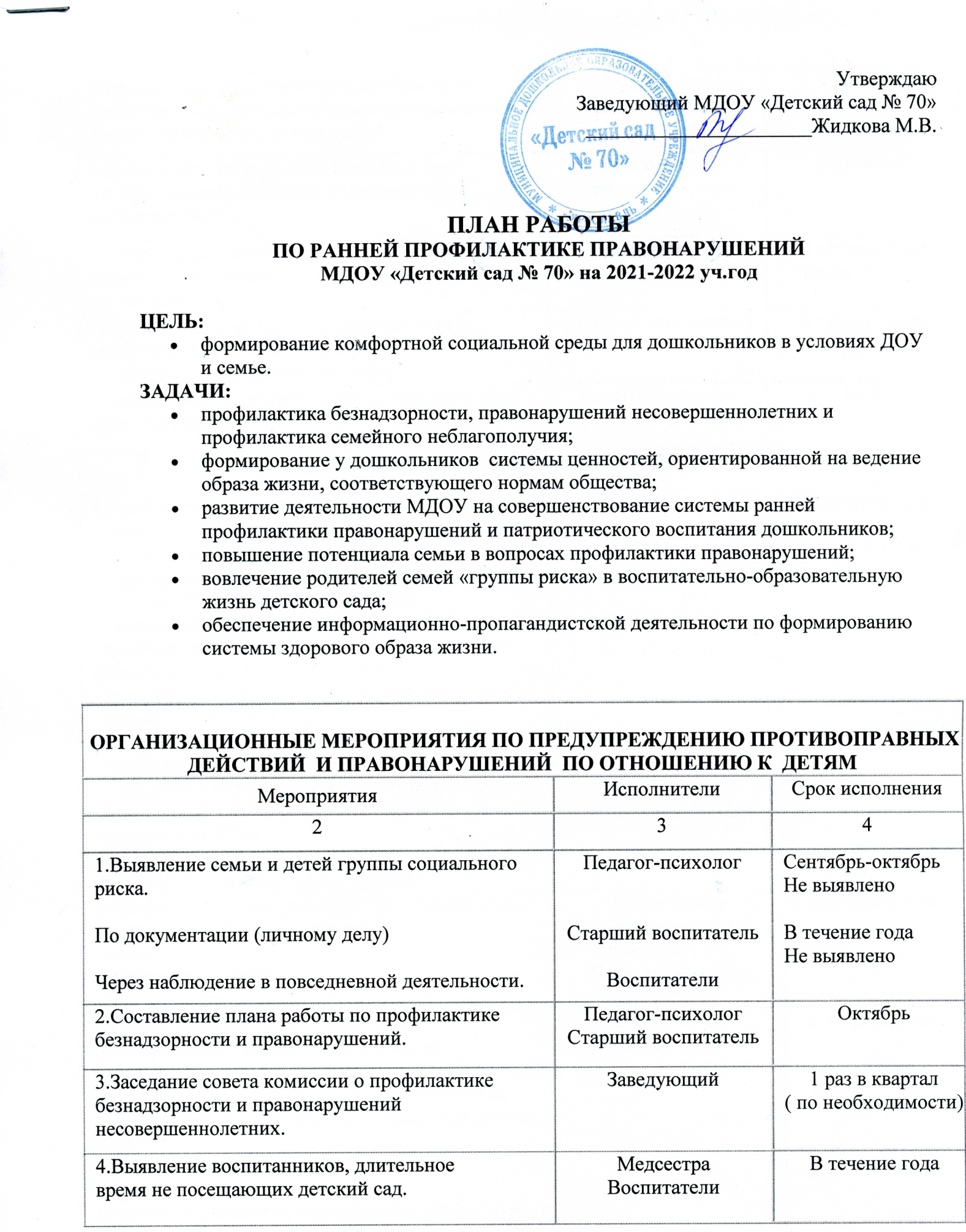 5.Проведение педагогических совещаний по вопросам профилактики противоправных действий по отношению к воспитанникам. Заведующий Педагог-психолог 1 раз в год 1 раз в год6.Проведение  по вопросам профилактики противоправных действий по отношению к воспитанникам.Заведующий Педагог-психолог2 раз в год2 раз в год7.Активизация работы по пропаганде правовых знаний среди педагогов и родителей воспитанников.Педагог-психологВ течение года (ежемесячно)В течение года (ежемесячно)8.Просветительнвая работа детского сада на официальном сайте: «Профилактика безнадзорности и правонарушений»Старший воспитательВ течение годаВ течение года9.Анализ работы детского сада по профилактике правонарушенийПедагог-психологМайМайПРОФИЛАКТИЧЕСКАЯ РАБОТА С ДЕТЬМИПРОФИЛАКТИЧЕСКАЯ РАБОТА С ДЕТЬМИПРОФИЛАКТИЧЕСКАЯ РАБОТА С ДЕТЬМИПРОФИЛАКТИЧЕСКАЯ РАБОТА С ДЕТЬМИ1.Профилактика детского дорожно-транспортного травматизма и предупреждение правонарушений несовершеннолетних в сфере безопасности:- разработка  плана по предупреждению детского дорожно-транспортного травматизма. - смотры-конкурсы в ДОУ- организация и проведение детского творчества (рисуем и лепим дорожные знаки)- чтение художественной литературы по             закреплению ПДД- проведение досугов и развлечений по ПДД - викторины по ПДД для дошколят- экскурсии с воспитанниками (согласно плана)- просмотр обучающих мультфильмов по закреплению  ПДД-организация образовательной деятельности на обучающей площадке «Автогородок»ВоспитателиВоспитателиВ течение года2.Профилактическая работа по противодействию жестокому обращению с детьмиАкции:- «Вместе ради детей»ВоспитателиМузыкальный руководительПедагог-психологВоспитателиМузыкальный руководительПедагог-психологВ течение года3.Профилактические мероприятия по формированию здорового образа жизни дошкольников:-беседы («Как сохранить здоровье», «Чтобы не было беды», «В здоровом теле – здоровый дух» и т.д.)- занятия по пропаганде ЗОЖ- проведение дней здоровья- конкурсы и проекты, соревнования «Папа, мама, я – спортивная семья», ГТО, «Летняя олимпиада»  и т.д.- различные акции, выставки рисунков «Спорт и мы», «Наша семья и здоровый образ жизни», «Наша семья и спорт», «Здоровое питание»ВоспитателиСпециалистыВоспитателиСпециалистыВ течение года4.Профилактика правонарушений в системе патриотического воспитания, формирование гражданственности и патриотизма:- беседы «Что я знаю о своих правах» - использование аудио и видеоаппаратуры для слушания музыкальных произведений о родной земле, показа детям фильма о подвигах русских людей- участие в праздничных днях  «День защитника отечества!», «Мамочка любимая»,  «День победы» и т.д.Воспитатели СпециалистыВоспитатели СпециалистыВ течение годаВЗАИМОДЕЙСТВИЕ С РОДИТЕЛЯМИВЗАИМОДЕЙСТВИЕ С РОДИТЕЛЯМИВЗАИМОДЕЙСТВИЕ С РОДИТЕЛЯМИВЗАИМОДЕЙСТВИЕ С РОДИТЕЛЯМИ1. Оформление информационного уголка для родителей с телефонами и адресами социальных служб по охране прав детей.ВоспитателиВоспитателиСентябрь2.Проведение родительских собраний в группах по вопросам воспитания и развития детей дошкольного возраста.Воспитатели СпециалистыВоспитатели СпециалистыСентябрь-декабрь3. Разработка и распространение памяток среди  родителей; оформление стендовой информации; групповых папок на тему «Родителям о наказании», «Жестокое обращение с детьми», «Родители, помните!» и др.Воспитатели СпециалистыВоспитатели СпециалистыВ течение года4. Организация и проведение рейдов по посещению детей и семей на дому, находящихся в социально-опасном положении (по мере необходимости)Педагог-психологПедагог-психологВ течение года (по мере необходимости)5. Совместная деятельность с родительской общественностью и родительским комитетом по оказанию неблагополучным семьям посильной помощи(по мере необходимости)Педагог-психологПедагог-психологВ течение года (по мере необходимости)6. Консультирование родителей по вопросам развития и воспитания детей, оказание адресной помощи (по мере необходимости)Педагог-психолог ВоспитателиПедагог-психолог ВоспитателиВ течение года (по мере необходимости)7. Выпуск информационных листов и буклетов:- «Родители, помните!»;- «Жестокое обращение с детьми».ВоспитателиВоспитателиВ течение года8. Организация совместной деятельности с родителями воспитанников:- консультации на соответствующие темы;- спортивные праздники, развлечения; - «Физкульт – Ура!»                 - «Весёлые старты.»                           - «Ловкие, сильные, смелые!»   - «Здравствуй, зимушка – зима»    - «В здоровом теле – здоровый дух!»                                                 - творческие мастерские: «Подготовка детей к школе»;- конкурсы;- праздники: -  «День дошкольного работника!»  - «Здравствуй осень золотая!» - «В гости ёлка к нам пришла!»  - «Широкая Масленица».          - «День защитника отечества!»     -  «Мамочка любимая» - «Красный, желтый, зеленый» - «До свидания , детский сад!» - «С днем Рождения Ярославль» -  «День защиты детей» .Воспитатели СпециалистыВоспитатели СпециалистыВ течение года9.Проведение разъяснительной работы среди родителей воспитанников по профилактике:Алкоголизма: Информация на стендах для родителей по профилактике алкоголизма постоянно находятся в коридоре, либо такой стенд служит в качестве сопроводительного материала бесед, лекций, проводимых с родителями.Профилактика наркомании: Стенды для родителей по профилактике наркомании постоянно находятся в коридоре, либо такой стенд служит в качестве сопроводительного материала бесед, лекций, проводимых с родителями.Профилактика табакокурения: Стенды для родителей по профилактике никотиновой зависимости постоянно находятся в коридоре, либо такой стенд служит в качестве сопроводительного материала бесед, лекций, проводимых с родителями.Воспитатели СпециалистыВоспитатели СпециалистыВ течение года5.РАБОТА С ПЕДАГОГАМИ5.РАБОТА С ПЕДАГОГАМИ5.РАБОТА С ПЕДАГОГАМИ5.РАБОТА С ПЕДАГОГАМИ1. Изучение статуса семей и условий жизни ребенкаВоспитателиВоспитателиАвгуст-сентябрь2.Контроль, наблюдения за детьмиВоспитателиВоспитателиЕжедневно3.Изучение причин неблагополучия семьиВоспитатели СпециалистыВоспитатели СпециалистыПо мере выявления 4.Разработка индивидуальных планов на группах  коррекции и сопровождения несовершеннолетних, семей, находящихся в социально-опасном положении (по мере необходимости)Воспитатели СпециалистыВоспитатели СпециалистыПо мере выявления5.Осуществление оперативного взаимообмена информацией с образовательными учреждениями о детях, находящихся в трудной жизненной ситуации, детях и семьях, находящихся в социально-опасном положенииВоспитатели СпециалистыВоспитатели СпециалистыПо мере выявления6.Организация контроля в  ДОУ по профилактике безнадзорности и правонарушений несовершеннолетнихСтарший воспитательСтарший воспитательВ течение года7.Консультация «Методические рекомендации по организации деятельности по профилактике безнадзорности, правонарушений несовершеннолетних и профилактике семейного неблагополучия»Старший воспитательСтарший воспитательВ течение года8.Семинар  «Правовое образование в ДОУ»- Проектирование работы с педагогами по защите прав и достоинства ребенка дошкольника- анкетирование, тренинговые занятия педагога-психолога с педагогами «Общение между нами и детьми»- деловая  игра  «Знатоки права»,Старший воспитатель педагог-психологСтарший воспитатель педагог-психологОктябрьНоябрьДекабрьФевраль